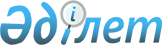 О внесении изменений в некоторые решения Комиссии Таможенного союза и Коллегии Евразийской экономической комиссииРешение Коллегии Евразийской экономической комиссии от 21 июня 2016 года № 77

      В соответствии с пунктом 4 статьи 68 и пунктом 1 статьи 180 Таможенного кодекса Таможенного союза Коллегия Евразийской экономической комиссии решила:



      1. Внести в Инструкцию о порядке заполнения декларации на товары, утвержденную Решением Комиссии Таможенного союза от 20 мая 2010 г. № 257, и в Инструкцию по заполнению формы корректировки декларации на товары, утвержденную Решением Коллегии Евразийской экономической комиссии от 10 декабря 2013 г. № 289, изменения согласно приложению.



      2. Настоящее Решение вступает в силу по истечении 30 календарных дней с даты его официального опубликования и распространяется на правоотношения, возникшие с 1 июля 2016 г.      Председатель Коллегии

      Евразийской экономической комиссии         Т. Саркисян

ПРИЛОЖЕНИЕ            

к Решению Коллегии        

Евразийской экономической комиссии

от 21 июня 2016 г. № 77       

ИЗМЕНЕНИЯ,

вносимые в решения Комиссии Таможенного союза

и Коллегии Евразийской экономической комиссии

      1. В пункте 15 Инструкции о порядке заполнения декларации на товары, утвержденной Решением Комиссии Таможенного союза от 20 мая 2010 г. № 257:



      а) в абзаце третьем (после таблицы) подпункта 11 и абзаце третьем (после таблицы) подпункта 43 слова «и Республике Беларусь» исключить;



      б) в подпункте 45:



      в абзаце восемнадцатом (после таблицы) слова «и Республике Беларусь» исключить;



      в абзаце девятнадцатом (после таблицы) слова «в Республике Казахстан» заменить словами «в Республике Беларусь, Республике Казахстан»;



      в абзаце двадцать шестом (после таблицы) слова «, Республике Беларусь» исключить;



      в абзаце двадцать седьмом (после таблицы) слова «в Кыргызской Республике» заменить словами «в Республике Беларусь, Кыргызской Республике»;



      в) в подпункте 46:



      в абзаце пятом (после таблицы) слова «, Республике Беларусь» исключить;



      в абзаце шестом (после таблицы) слова «в Кыргызской Республике» заменить словами «в Республике Беларусь, Кыргызской Республике».



      2. В подпункте 9 пункта 10 Инструкции по заполнению формы корректировки декларации на товары, утвержденной Решением Коллегии Евразийской экономической комиссии от 10 декабря 2013 г. № 289:



      а) абзац четвертый (после таблицы) исключить;



      б) в абзаце шестом (после таблицы) слова «в Кыргызской Республике» заменить словами «в Республике Беларусь, Кыргызской Республике».
					© 2012. РГП на ПХВ «Институт законодательства и правовой информации Республики Казахстан» Министерства юстиции Республики Казахстан
				